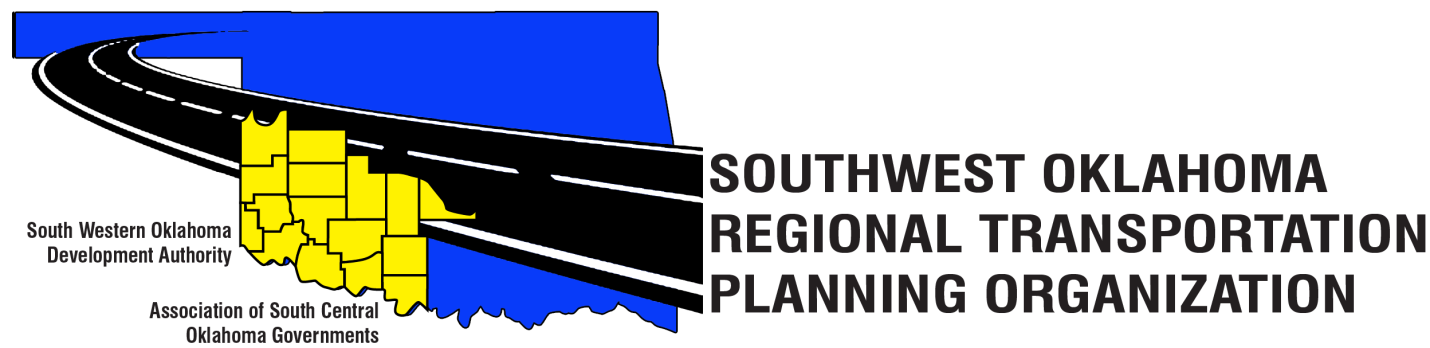 SORTPO Policy Board AgendaJune 28, 2018, 10:30 a.m.Call to Order.Roll Call.Introduction of Guests.Approval of the minutes for the April 26, 2018 meeting.  Old Business. Discuss, provide comment and consider adopting Resolution#2018-2 and approving Amendment #2 to the Public Participation Plan (PPP).Discuss, provide comment and consider adopting Resolution#2018-3 approving the Limited English Proficiency Plan (LEP).New Business.Discuss and consider canceling the August 23rd meeting and scheduling a special meeting August 30th.Reports and Comments. Adjourn.Western Technology CenterAdult Education Bldg,621 Sooner Dr.Burns Flat, OK  73624Red River Technology CenterJDM Business Center, Rm B1133300 W. Bois D’ArcDuncan, OK 73533